	OBJEDNÁVKA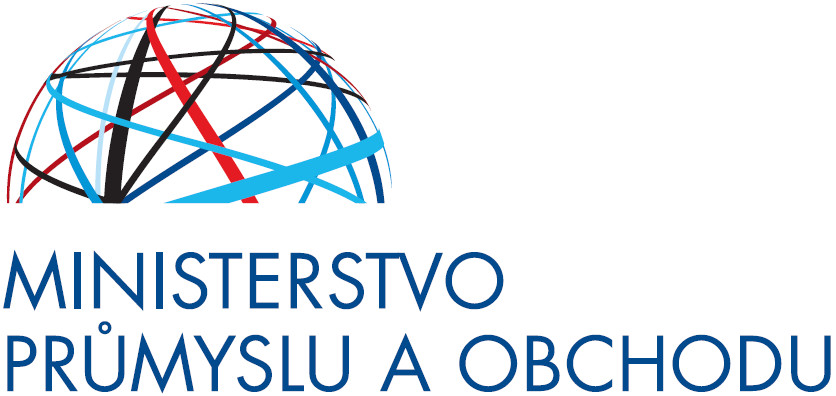 	Odběratel:	Ministerstvo průmyslu a obchodu	Objednávka číslo:	591/21 - 61500	110 15 Praha 1	ASD Software,s.r.o.	Žerotínova 2981/55A	787 01 Šumperk	Česká republika	IČ:	47609109	DIČ:	CZ47609109	Útvar:	61500	Vystavil:	XXXXXXXXXX	Datum vystavení:	22.09.2021	Telefon:	XXXXXXXXXX	Termín dodání:	Fax:	XXXXXXXXXX	IČ:	62363930	Položka	Množství	%DPH	Cena bez DPH/MJ	DPH/MJ	Celkem s DPH	Na základě Vaší nabídky s názvem "Konfigurace systému AIS MPO ČR pro účely výzvy z programu na kompenzaci škod "Pomoc po tornádu"" ze	dne 29. 7. 2021 u Vás objednáváme:	Implementaci úprav a konfiguraci systému AIS MPO ČR a jeho provozování pro účely administrace výzvy z programu "Pomoc po tornádu" v	souladu s výše uvedenou nabídkou.	Celková cena za plnění : 292 500,- Kč bez DPH	Smluvní strany souhlasí s uveřejněním plného znění této objednávky včetně jejích příloh v registru smluv podle zákona c. 340/2015 Sb., o	zvláštních podmínkách účinnosti některých smluv, uveřejňování těchto smluv a o registru smluv (zákon o registru smluv), a rovněž na profilu	zadavatele, případně i na dalších místech, kde tak stanoví právní předpis.	Uveřejnění objednávky prostřednictvím registru smluv zajistí kupující.	Dodavatel je povinen dodržovat zákon č. 181/2014 o kybernetické bezpečnosti a o změně souvisejících zákonu (zákon o kybernetické bezpečnosti)	a související vyhlášky.	Zpracování osobních údajů musí probíhat v souladu Nařízením Evropského parlamentu a Rady (EU) 2016/679 ze dne 27. dubna 2016 o ochraně	fyzických osob v souvislosti se zpracováním osobních údajů a o volném pohybu těchto údajů a o zrušení směrnice 95/46/ES (obecné nařízení o	ochraně osobních údajů; dále jen "GDPR") a dále v souladu s relevantními vnitrostátními právními předpisy v oblasti ochrany osobních údajů.	Objednávku prosím potvrďte na níže uvedenou kontaktní osobu.	Kontaktní osoba: xxxxxxxx, MPO, Na Františku 32, Praha 1, email: xxxxxxk@mpo.cz	Implementace úprav a konfiguraci systému AIS	1.00	21	292 500.00	61 425.00	353 925.00	MPO Č	Přibližná celková cena	353 925.00	Kč	Na faktuře uveďte laskavě číslo objednávky, jinak Vám bude faktura vrácena.